First/Last Name: __________________________________________________________ Core# _______A. Identify vocabulary words with the suffixes of -ive and -ful by using the following definitions:
1.  ______________________________ - full of mourning; feeling, expressing sadness, regret, or grief
2.  ______________________________ - having the quality of abuse; treating with cruelty or violence
3.  ______________________________ - full of deceit; not honest
4.  ______________________________ - having the quality of evading or avoiding having to answer or commit to something5.  ______________________________ - full of beauty, loveliness; something that gives pleasure to the senses6.  ______________________________ - having the quality of perceiving; good at understanding things or figuring things out7.  ______________________________ - having the quality of cohesion; the sticking together of particles of the same substance8. ______________________________ - full of regret; feeling sad or disappointed over something that has happened or been done9.  ______________________________ - having the quality of support; providing encouragement or emotional help10.  ______________________________ - full of hope; a feeling of expectation and desire for a certain thing to happenB. Choose the BEST vocabulary word that correctly completes each sentence.  1. People usefully feel _______________________________________ when a pet dies.2. The __________________________________________ child told his teacher he did not steal from her, but he actually did steal from her.3. A _______________________________________ friend usually figures out from other clues that you are about to cry, even if you say you are fine. 4. A cruel and _______________________________________ person might kick a dog and enjoy it.5. People use “sticky rice” when making sushi rolls because it is very _____________________________________.6. She was ______________________________________ when the boy asked her to the dance. She did not want to commit to going, just in case she got a better offer later. 7. One might describe a friend who helps and encourages you as “_____________________________________.”8. A situation where one wishes she had not started a fight with her friend could be described as “_____________________________________.”9. A person might describe a painting of spring flowers by the artist Monet as “_______________________.”10.  Someone who believes their lost dog will be found could be described as “________________________.”C. Write on the line below each image the vocabulary word that BEST describes the tone of the message of the image.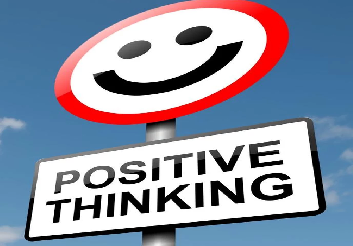 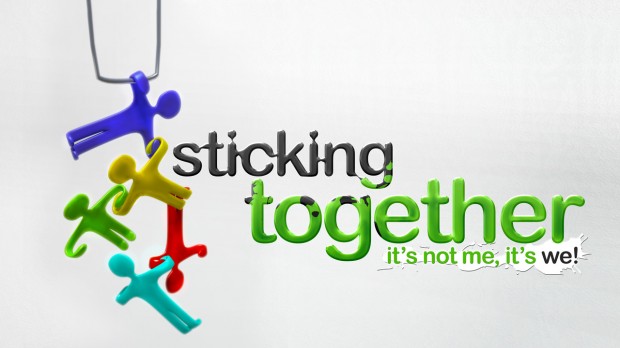                 ________________________                   _______________________              __________________________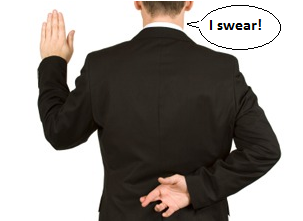 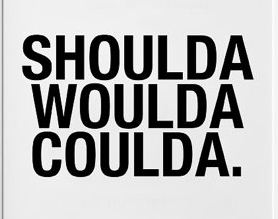 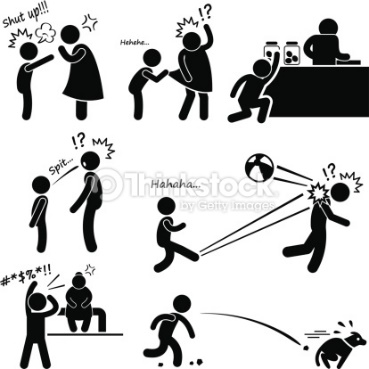 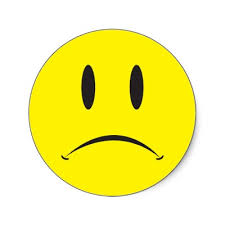 ___________________________               ________________________       _________________________